КролиководствоАлещенко, В. Кролиководство как "точка роста" регионального агропроизводства / В. Алещенко // Экономика сельского хозяйства России. - 2013. - № 9. - С. 49-56.Работа посвящена анализу "точек роста" в агропроизводстве Сибири, опирающихся на возможности производственной и сбытовой кооперации малых и средних производителей по отраслевому признаку. В качестве модельного направления было выбрано кролиководство, по которому был проведен макроэкономический анализ отрасли и составлены карты агроспециализации в разрезе муниципальных районов.Бекетов, С. В. Звери и кролики на "Золотой осени"-2013 / С. В. Бекетов // Кролиководство и звероводство. - 2013. - № 5. - С. 2-7.С 9 по 12 октября 2013 г. в Москве на площадке Всероссийского выставочного центра состоялась VI агропромышленная выставка "Золотая осень"-2013. В выставке участвовало более 2500 предприятий и организаций из 25 стран мира, в том числе из 50 регионов и республик Российской Федерации. Основная тематика ее разделов - это оборудование для животноводства, ветеринария, корма, разведение и племенное дело, а также ярмарка с.-х. продукции.Бекетов, С. В. "Золотая осень"-2013: Международная конференция по кролиководству / С. В. Бекетов // Кролиководство и звероводство. - 2013. - № 5. - С. 7-13.В рамках Всероссийской выставки "Золотая осень" 11 октября 2013 г. состоялась 1-я Международная конференция "Кролиководство: проблемы отрасли, пути развития".Калугин, Ю. А. Молоко крольчих / Ю. А. Калугин // Кролиководство и звероводство. - 2013. - № 5. - С. 26-28.В обзоре рассматривается молочная продуктивность крольчих, влияющая на нее, и химический состав молока.Маштаков, А. Золотые правила кроликовода : [о содержании кроликов] / А. Маштаков // Приусадебное хозяйство. - 2014. - № 11. - С. 86-87.Нигматуллин, Р. М. Наследуемость и повторяемость селекционных признаков в кролиководстве / Р. М. Нигматуллин, Н. А. Балакирев // Кролиководство и звероводство. - 2013. - № 6. - С. 24-26.Представлен обзор имеющихся сведений по наследуемости основных хозяйственно полезных признаков, по которым ведется отбор при разведении кроликов. Дополнительно приведены данные по повторяемости отдельных наследуемых признаков.Платановский, Н. Состояние и перспективы развития отрасли кролиководства / Н. Платановский, В. Русский // Экономика сельского хозяйства России. - 2013. - № 11. - С. 13-19. - 3 табл., рис.Авторы представили методические подходы к созданию федеральной программы развития кролиководства в России, реализация которой позволит увеличить в несколько раз производство продукции в течение последующих 6 лет. Основными целями программы являются увеличение производства продукции кролиководства и дальнейшее эффективное использование действующих мощностей, создание новых рабочих мест, улучшение социального положения работников отрасли. Для участия в программе регион должен предоставить проекты строительства кролиководческих комплексов, гарантии средств инвесторов и гарантии средств регионального бюджета.Продуктивность чистопородного и помесного молодняка кроликов отечественных пород белый великан и советская шиншилла / В. Н. Александров [и др.] // Кролиководство и звероводство. - 2013. - № 6. - С. 16-18. - 3 табл.Статья посвящена определению уровня продуктивности чистопородного и помесного молодняка кроликов пород советская шиншилла и белый великан с целью установления отцовской и материнской форм для выведения гибридного кролика.Тинаев, Н. И. Экономический эффект от применения дигидрокверцетина и арабиногалактана в кролиководстве (на примере отсаженного молодняка) / Н. И. Тинаев, Е. К. Еськов // Кролиководство и звероводство. - 2014. - № 5. - С. 17-20.Молодняку кроликов в питьевую воду добавляли дигидрокверцитин и арабиногалактан. Установлено положительное влияние микродоз этих препаратов на такие показатели как живая масса (прирост 6,9%) и конверсия корма (уменьшение на 13,9%). Экономический эффект в расчете на 1 кг убойной массы составил 11,92 руб.Убой кроликов. Мастер-класс // Приусадебное хозяйство. - 2013. - № 12. - С. 88-89. - 12 фот.Предложена небольшая экскурсия по убойному цеху в хозяйстве Михаила Куряхова "Урал-Миакро" и мастер-класс по грамотной разделке тушек кроликов. Харламов, К. В. Использование синтетического метионина в низкопротеиновом рационе для молодняка кроликов / К. В. Харламов, Н. Н. Моисеенко // Кролиководство и звероводство. - 2013. - № 4. - С. 8-10. - 7 табл.Изучали эффективность использования разных уровней метионина в комбикорме для кроликов. Установлено, что применение синтетического метионина в низкопротеиновом рационе молодняка кроликов способствует получению высоких продуктивных показателей.Составитель: Л. М. Бабанина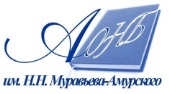 Государственное бюджетное учреждение культуры«Амурская областная научная библиотека имени Н.Н. Муравьева-Амурского